ООО « ДВ ТЭК»                                                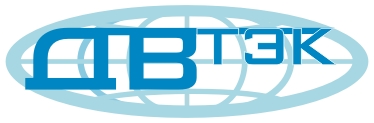 ООО «Дальневосточная транспортно-экспедиторская компания»Адрес:			   г. Владивосток, ул. Фадеева, 63аТ/факс:			          (423) 227-83-77, 264-68-41ИНН /КПП                                     2540119420/254001001                                                         e-mail:  vladoffice@dvtek.ruг. Владивосток								                   01.02.2023Тарифы на услуги автоэкспедирования грузов по г. ХабаровскуСтоимость дана на автоэкспедирование груза в черте г.Хабаровск.Заявки выполняются на следующий день, при их поступлении не позднее 14.00 часов по местному времени дня предшествующегоСтоимость автоэкспедирования согласовывается дополнительно:- при необходимости перевозки груза в открытых машинах, самогрузах;- при наличии негабаритного груза;- при заборе/доставке груза за пределами города.Доплаты и дополнительные услугиКаждый неполный час превышения времени погрузки/выгрузки считается как полный;Стоимость платных услуг в местах погрузки/выгрузки (въезд на территорию, погрузка/выгрузка и др.) переносятся в счет на оплату Заказчику.Директор ООО «ДВ ТЭК»							О.А. Кунаев	Вес груза, кгОбъем груза, м3Максимальные габариты всего грузаМаксимальные габариты всего грузаМаксимальные габариты всего грузаСтоимость доставки груза по городу, руб.Нормативное время загрузки на складе грузоотправителяПростой а/м сверх нормативного время, руб/часВес груза, кгОбъем груза, м3длинаширинавысотаСтоимость доставки груза по городу, руб.Нормативное время загрузки на складе грузоотправителяПростой а/м сверх нормативного время, руб/часдо 100 до 2,01,51,00,7150030 мин.800до 1000до 5,03,01,81,6240030 мин.800до 3000до 153,11,651,7032001 час1000до 5000до 256,12,22,250002 часа1500> 5000> 25по договоренностипо договоренностипо договоренности